UNIV.SPEC.-01 DOPUNA 1UNIV.SPEC.-01 DOPUNA 1UNIV.SPEC.-01 DOPUNA 1UNIV.SPEC.-01 DOPUNA 1UNIV.SPEC.-01 DOPUNA 1Podaci se u obrazac mogu upisivati u samo za to predviđena mjesta. Molimo Vas da se za kretanje kroz upitnik koristite tipkom „tab“.Podaci se u obrazac mogu upisivati u samo za to predviđena mjesta. Molimo Vas da se za kretanje kroz upitnik koristite tipkom „tab“.Podaci se u obrazac mogu upisivati u samo za to predviđena mjesta. Molimo Vas da se za kretanje kroz upitnik koristite tipkom „tab“.Podaci se u obrazac mogu upisivati u samo za to predviđena mjesta. Molimo Vas da se za kretanje kroz upitnik koristite tipkom „tab“.Podaci se u obrazac mogu upisivati u samo za to predviđena mjesta. Molimo Vas da se za kretanje kroz upitnik koristite tipkom „tab“.OPĆI PODACI I KONTAKT STUDENTA/ICEOPĆI PODACI I KONTAKT STUDENTA/ICEOPĆI PODACI I KONTAKT STUDENTA/ICEOPĆI PODACI I KONTAKT STUDENTA/ICEOPĆI PODACI I KONTAKT STUDENTA/ICEIme i prezime studenta/iceIme i prezime studenta/iceNositelj studijaNositelj studijaMedicinski fakultet Sveučilišta u ZagrebuMedicinski fakultet Sveučilišta u ZagrebuMedicinski fakultet Sveučilišta u ZagrebuNaziv studijaNaziv studijaMatični broj studenta/iceMatični broj studenta/iceIme i prezime majke i/ili ocaIme i prezime majke i/ili ocaDatum i mjesto rođenjaDatum i mjesto rođenjaAdresaAdresaTelefon/mobitelTelefon/mobitelE-mailE-mailŽIVOTOPIS STUDENTA/ICEŽIVOTOPIS STUDENTA/ICEŽIVOTOPIS STUDENTA/ICEŽIVOTOPIS STUDENTA/ICEŽIVOTOPIS STUDENTA/ICEObrazovanje(kronološki od novijeg k starijem datumu)Obrazovanje(kronološki od novijeg k starijem datumu)Radno iskustvo(kronološki od novijeg k starijem datumu)Radno iskustvo(kronološki od novijeg k starijem datumu)Popis radova i aktivnih sudjelovanja na stručnim i znanstvenim aktivnostima(ako ih je bilo)Popis radova i aktivnih sudjelovanja na stručnim i znanstvenim aktivnostima(ako ih je bilo)NASLOV PREDLOŽENE TEMENASLOV PREDLOŽENE TEMENASLOV PREDLOŽENE TEMENASLOV PREDLOŽENE TEMENASLOV PREDLOŽENE TEMEHrvatskiHrvatskiEngleskiEngleskiNaslov na jeziku na kojem će se pisati rad (ako nije na hrvatskom ili engleskom)Naslov na jeziku na kojem će se pisati rad (ako nije na hrvatskom ili engleskom)Obrazloženje (ako se rad piše na stranom jeziku)Obrazloženje (ako se rad piše na stranom jeziku)Područje/polje/granaPodručje/polje/granaKATEGORIZACIJA ZAVRŠNOG SPECIJALISTIČKOG RADAKATEGORIZACIJA ZAVRŠNOG SPECIJALISTIČKOG RADAKATEGORIZACIJA ZAVRŠNOG SPECIJALISTIČKOG RADAKATEGORIZACIJA ZAVRŠNOG SPECIJALISTIČKOG RADAKATEGORIZACIJA ZAVRŠNOG SPECIJALISTIČKOG RADA(Označiti koji oblik se prijavljuje)(Označiti koji oblik se prijavljuje)(Označiti koji oblik se prijavljuje)(Označiti koji oblik se prijavljuje)(Označiti koji oblik se prijavljuje)izvorni stručni rad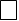 izvorni znanstveni radizvorni znanstveni radpregledni radprikaz slučaja (case report)Rad se predaje kao EKVIVALENT završnog specijalističkog rada: da       neRad se predaje kao EKVIVALENT završnog specijalističkog rada: da       neRad se predaje kao EKVIVALENT završnog specijalističkog rada: da       neRad se predaje kao EKVIVALENT završnog specijalističkog rada: da       neRad se predaje kao EKVIVALENT završnog specijalističkog rada: da       neAko se rad predaje kao ekvivalent, navesti link:Ako se rad predaje kao ekvivalent, navesti link:Ako se rad predaje kao ekvivalent, navesti link:Ako se rad predaje kao ekvivalent, navesti link:Ako se rad predaje kao ekvivalent, navesti link:PREDLOŽENI ILI POTENCIJALNI MENTOR/ICAPREDLOŽENI ILI POTENCIJALNI MENTOR/ICAPREDLOŽENI ILI POTENCIJALNI MENTOR/ICAPREDLOŽENI ILI POTENCIJALNI MENTOR/ICAPREDLOŽENI ILI POTENCIJALNI MENTOR/ICATitula, ime i prezime, OIBTitula, ime i prezime, OIBUstanova, državaE-poštaMentor/icaPREDLOŽENI ILI POTENCIJALNI KOMENTOR/ICA (ako postoji)PREDLOŽENI ILI POTENCIJALNI KOMENTOR/ICA (ako postoji)PREDLOŽENI ILI POTENCIJALNI KOMENTOR/ICA (ako postoji)PREDLOŽENI ILI POTENCIJALNI KOMENTOR/ICA (ako postoji)PREDLOŽENI ILI POTENCIJALNI KOMENTOR/ICA (ako postoji)Titula, ime i prezime, OIBTitula, ime i prezime, OIBUstanova, državaE-poštaKomentor/icaOBRAZLOŽENJE TEMEOBRAZLOŽENJE TEMEOBRAZLOŽENJE TEMEOBRAZLOŽENJE TEMEOBRAZLOŽENJE TEMESažetak na hrvatskom jeziku(maksimalno 1000 znakova s praznim mjestima)Sažetak na engleskom jeziku(maksimalno 1000 znakova s praznim mjestima)Cilj završnog rada (preporučeno 700 znakova s praznim mjestima)Cilj završnog rada (preporučeno 700 znakova s praznim mjestima)Cilj završnog rada (preporučeno 700 znakova s praznim mjestima)Cilj završnog rada (preporučeno 700 znakova s praznim mjestima)Cilj završnog rada (preporučeno 700 znakova s praznim mjestima)Plan i metodologija (preporučeno 4000 znakova s praznim mjestima)Plan i metodologija (preporučeno 4000 znakova s praznim mjestima)Plan i metodologija (preporučeno 4000 znakova s praznim mjestima)Plan i metodologija (preporučeno 4000 znakova s praznim mjestima)Plan i metodologija (preporučeno 4000 znakova s praznim mjestima)Popis literature koja će se koristiti (barem 10 referenci)Popis literature koja će se koristiti (barem 10 referenci)Popis literature koja će se koristiti (barem 10 referenci)Popis literature koja će se koristiti (barem 10 referenci)Popis literature koja će se koristiti (barem 10 referenci)Obrazloženje mentora/ice o prihvaćanju ili odbijanju temeObrazloženje mentora/ice o prihvaćanju ili odbijanju temeObrazloženje mentora/ice o prihvaćanju ili odbijanju temeObrazloženje mentora/ice o prihvaćanju ili odbijanju temeObrazloženje mentora/ice o prihvaćanju ili odbijanju temeSuglasnost predloženog mentora/ice i studenta/ice s prijavom temeSuglasnost predloženog mentora/ice i studenta/ice s prijavom temeSuglasnost predloženog mentora/ice i studenta/ice s prijavom temeSuglasnost predloženog mentora/ice i studenta/ice s prijavom temeSuglasnost predloženog mentora/ice i studenta/ice s prijavom temeOdgovorno izjavljujem da sam suglasan/na s temom koja se prijavljuje.Potpis(ime i prezime predloženog mentora/ice)Potpis(ime i prezime predloženog komentora/ice, ako postoji)Potpis(ime i prezime studenta/ice)Odgovorno izjavljujem da sam suglasan/na s temom koja se prijavljuje.Potpis(ime i prezime predloženog mentora/ice)Potpis(ime i prezime predloženog komentora/ice, ako postoji)Potpis(ime i prezime studenta/ice)Odgovorno izjavljujem da sam suglasan/na s temom koja se prijavljuje.Potpis(ime i prezime predloženog mentora/ice)Potpis(ime i prezime predloženog komentora/ice, ako postoji)Potpis(ime i prezime studenta/ice)Odgovorno izjavljujem da sam suglasan/na s temom koja se prijavljuje.Potpis(ime i prezime predloženog mentora/ice)Potpis(ime i prezime predloženog komentora/ice, ako postoji)Potpis(ime i prezime studenta/ice)Odgovorno izjavljujem da sam suglasan/na s temom koja se prijavljuje.Potpis(ime i prezime predloženog mentora/ice)Potpis(ime i prezime predloženog komentora/ice, ako postoji)Potpis(ime i prezime studenta/ice)IZJAVAIZJAVAIZJAVAIZJAVAIZJAVAOdgovorno izjavljujem da nisam prijavio/la završni specijalistički rad s istovjetnom temom ni na jednom drugom sveučilištu.U Zagrebu, 	Potpis(ime i prezime studenta/ice)M.P.Odgovorno izjavljujem da nisam prijavio/la završni specijalistički rad s istovjetnom temom ni na jednom drugom sveučilištu.U Zagrebu, 	Potpis(ime i prezime studenta/ice)M.P.Odgovorno izjavljujem da nisam prijavio/la završni specijalistički rad s istovjetnom temom ni na jednom drugom sveučilištu.U Zagrebu, 	Potpis(ime i prezime studenta/ice)M.P.Odgovorno izjavljujem da nisam prijavio/la završni specijalistički rad s istovjetnom temom ni na jednom drugom sveučilištu.U Zagrebu, 	Potpis(ime i prezime studenta/ice)M.P.Odgovorno izjavljujem da nisam prijavio/la završni specijalistički rad s istovjetnom temom ni na jednom drugom sveučilištu.U Zagrebu, 	Potpis(ime i prezime studenta/ice)M.P.